The British Institute of Persian Studies(A Registered Charity)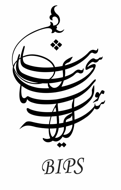 10 Carlton House Terrace, London SW1Y 5AHTel. 020 7969 5203; e-mail bips@britac.ac.ukMAJOR RESEARCH APPLICATION FORM PERSONAL DETAILSPlease email the completed form to bips@britac.ac.uk.CONDITIONS AND CLARIFICATIONS FOR THE MAJOR RESEARCH GRANT Before making an application, please read these conditions carefully.The maximum value of the major research grant is £60,000 to be paid over three years (£20,000 per annum). It is expected that the research project includes a public event, such as a conference. You are also expected to provide a comprehensive report (5,000 words) at the end of the research period and a summary report at the end of the first and second years of the research project.Please make sure to you send in an academic CV with your application.You must be a member of BIPS to claim your award; you are encouraged to be a member when you apply for the grant. Please see our website, and click Join Us, to see about becoming a member if you are not one already.You MUST be affiliated to a UK-based university, institute of higher education or a UK museum. Your application WILL NOT be considered without this affiliation.You must have three referees for your application. The references MUST arrive before the deadline and it is your responsibility to make sure they do. Applications without both references will not be considered. You need to have at least one referee from outside your own institution. Furthermore, referees should NOT be involved in the project outlined in this application.   PLEASE MAKE SURE YOU HAVE READ THESE CONDITIONS CAREFULLY. Your application will not be considered if you have not complied with them. Please confirm: I have read and understood the terms and conditions of this grant:PUBLICATIONS/PUBLIC OUTPUTSPlease list your principal and/or relevant publications or other public outputs (to a maximum of six). Are other researchers involved in this project? If yes, please list and describe their roles. What is your role overall in the project? (100-150 words)ABOUT YOUR RESEARCH PROJECTTitle of projectIn the box below, please describe your project. (150 words maximum)c) Detail all previous BIPS support for this project, in the last two years, giving details of outputs and/or dissemination (including references).Scheme of Research Please describe the scheme of research for which you are seeking an award, using the following sub-headings: research question(s); aims; research context; and research methods. Please extend the box below if necessary. (1,500 words maximum)Please provide a detailed three-year plan of work. (1,000 words maximum)Please describe in detail the proposed output(s) and conference from the research and outline your specific plans for publication or other dissemination of the research for which you are seeking an award. (500 words maximum)Please supply any additional information which may support this bid (e.g. collaboration, partnership, wider benefits, match funding). (200 words maximum)JUSTIFICATION OF COSTS AND BUDGET Applications MUST be clearly costed out. Please list the elements/aspects of this project for which you are requesting funding and a breakdown of total costs that will be incurred. Explain how each relates to the project as a whole described above and why each is necessary to fulfil/address your research questions/aims or else contributes to the dissemination of your findings. In the case of multiple funders, kindly clearly indicate what BIPS is being asked to fund.PREVIOUS AWARDS FROM BIPS Is this your first application for a BIPS’ award?					YES / NOIf no, have you presented a report on your last award at a BIPS workshop? 	YES / NOIf yes, please give details, including outputs:N.B. THIS APPLICATION WILL NOT BE CONSIDERED IF YOU HAVE NOT PRESENTED A REPORT ON YOUR LAST AWARD AT A BIPS WORKSHOPREFEREESReferees should send the references directly to the BIPS Secretary by email (bips@britac.ac.uk). It is the responsibility of the applicant to ensure that these references arrive before the deadline date; without them the application will not be considered. First refereeSecond refereeThird refereeThank you for completing this form. We will contact you as soon as possible after the funding round deadline.Name(Title, first name, surname)Institution and affiliation(You must be affiliated to a British academic institution to be considered for a BIPS grant)Title of projectEmail addressAddressPermanent address if differentNationalityLanguages (Other than English, please indicate level of knowledge)Fieldwork experienceOther qualificationsName of first refereeName of second refereeName of third refereeSigned: DATE:YesNoItemItemItemCostCostIf you require a research assistant or clerical assistance, please state period of employment and hourly/monthly rate. Please specify how total period has been calculatedIf you require a research assistant or clerical assistance, please state period of employment and hourly/monthly rate. Please specify how total period has been calculatedIf you require a research assistant or clerical assistance, please state period of employment and hourly/monthly rate. Please specify how total period has been calculatedDetails of costs; please specifyDetails of costs; please specifyDetails of costs; please specifyIncome; please provide detailsIncome; please provide detailsIncome; please provide detailsTotal cost£Funds requested from BIPS£Name:University and affiliationEmail Address:Phone number:Postal Address:Name:University and affiliationEmail Address:Phone number:Postal Address:Name:University and affiliationEmail Address:Phone number:Postal Address: